Ich habe trainiert…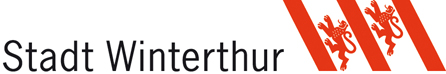  1	Beim Zähneputzen auf dem rechten 
	Bein stillstehen 2	Mit zwei (oder drei) Gegenständen
	jonglieren 3	Mit der Hand vor dem Bauch einen 	Kreis in die Luft zeichnen: rechts vorwärts,
	links rückwärts 4	Eine Treppe zweibeinig so schnell
	wie möglich hochhüpfen 5	1 Minute wie ein Snowboarder auf das 	Bett stehen (Beine beugen, wenn du willst
	kannst du die Augen schliessen)Ich habe trainiert… 6	30 Sekunden in der Liegestützposition
	verharren. Achtung Füdli bleibt oben! 7	Einen Kopfstand machen (im Päckli oder
	mit gestreckten Beinen) 8	Mit dem linken Bein auf ein Blatt Papier
	stehen und sich drehen, ohne abzustehen  9	Setz dich ohne Stuhl an die Wand
	1 Minute in der Abfahrtshocke bleiben 	wie ein Skirennfahrer 10	Auf den Bauch kreisen und mit der 	anderen Hand auf den Kopf klopfenIch habe trainiert…11	Einen Dreier-Rhythmus auf die 	Oberschenkel klopfen12	Eine Standwaage auf dem linken Bein
	machen, die Augen schliessen und
	langsam auf 20 zählen13	Eine perfekte Kerze machen und 20 	Sekunden mit gespanntem Füdli so 	bleiben14	Einen Arm vorwärts und den anderen 	Arm rückwärts kreisen15	1 Minute lang ein Buch auf dem Kopf
	balancieren und dabei herumgehenIch habe trainiert…16	Einen geraden Handstand an eine 	Wand machen17	Mit dem linken Bein auf ein Blatt Papier
	stehen und sich drehen, ohne abzustehen18	Eine Treppe auf einem Bein rückwärts
	hochhüpfen (rechts und links)19	Sich auf den Bauch legen und 30
	Sekunden lang mit den Armen und Beinen 	in der Luft schwimmen20	Beim Zähneputzen auf dem linken 	Bein stillstehenIch habe trainiert…21	Verschiedene Gegenstände auf 
	verschiedenen Körperteilen balancieren22	10 korrekte Liegestützen (Hände breit 	oder schmal) machen23	30 Sekunden lang wie ein Brett mit dem
	Bauch auf einem Stuhl liegen24	Mit einem Schneeball (oder Tannzapfen
	oder ähnliches) auf einen Baum oder ein
	anderes geeignetes Ziel werfen, Abstand
	immer vergrössern25	30 Sekunden in der umgekehrten
	Liegestützposition verharren. Achtung:
	Bauch bleibt oben!Ich habe trainiert…26	Einen Zweier-Rhythmus auf die
	Oberschenkel klopfen27	In allen Varianten Springseilen: Kreuzen, 	einbeinig, rückwärts, Doppelsprung28	Sich im Armdrücken gegen Bruder,
	Schwester, Vater, Mutter…messen29	Auf allen Vieren knien und während 30 	Sekunden gleichzeitig den rechten Arm 	und das linke Bein heben (u. umgekehrt)30	Sich 10 Mal von der Liegestützposition in
	die umgekehrte und zurück drehenIch habe trainiert…31	Eine Standwaage auf dem rechten Bein 
	machen, die Augen schliessen und 
	langsam auf 20 zählen32	Den Schulweg hopserhüpfend 	zurücklegen33	Sich im Liegestütz-Kämpfli gegen Bruder, 
	Schwester, Vater, Mutter…messen34	Jede Treppe auf einem Bein rauf- und 
	runterhüpfen (rechts und links)35	Einen Ball auf Füssen, Oberschenkel oder 
	Kopf balancierenIch habe trainiert…36	Froschhüpfen: 5 weite Sprünge 
	aneinanderreihen37	Mit Papierkugeln aus unterschiedlicher 	Distanz auf den Abfallkorb werfen38	Einen Arm vorwärts kreisen, den anderen 
	wie Flügel auf und ab bewegen39	10 Sprünge von der Kauerstellung in die 
	Liegestützposition und zurück40	30 Sekunden mit geschlossenen Augen
	ein Buch auf dem Kopf balancieren und 
	dabei auf einem Bein stehenBewegigs-UfzgiMIDOFRSASOMODIMIDOFRSASOMODIMIDOFRSASOMODIMIDOFRSASOMODIMIDOFRSASOMODIMIDOFRSASOMODIMIDOFRSASOMODIMIDOFRSASOMODIMIDOFRSASOMODIMIDOFRSASOMODIMIDOFRSASOMODIMIDOFRSASOMODIMIDOFRSASOMODIMIDOFRSASOMODIMIDOFRSASOMODIMIDOFRSASOMODIMIDOFRSASOMODIMIDOFRSASOMODIMIDOFRSASOMODIMIDOFRSASOMODIMIDOFRSASOMODIMIDOFRSASOMODIMIDOFRSASOMODIMIDOFRSASOMODIMIDOFRSASOMODIMIDOFRSASOMODIMIDOFRSASOMODIMIDOFRSASOMODIMIDOFRSASOMODIMIDOFRSASOMODIMIDOFRSASOMODIMIDOFRSASOMODIMIDOFRSASOMODIMIDOFRSASOMODIMIDOFRSASOMODIMIDOFRSASOMODIMIDOFRSASOMODIMIDOFRSASOMODIMIDOFRSASOMODIMIDOFRSASOMODI